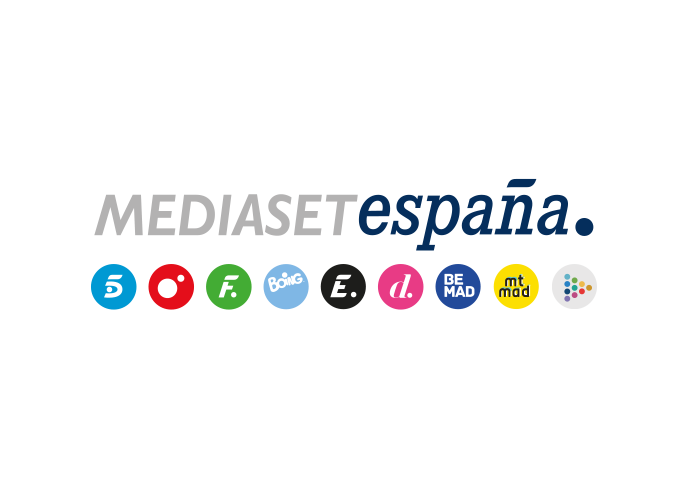 Madrid, 16 de agosto de 2019‘Viajeros Cuatro’ viaja a Río de JaneiroEl presentador Jordi González mostrará al equipo del programa sus lugares favoritos en la ciudadBañada por las aguas del Atlántico, Río de Janeiro posee todos los atractivos turísticos propios del verano: playas, sol, monumentos emblemáticos y numerosas fiestas callejeras. El equipo de ‘Viajeros Cuatro’ se dejará llevar por el ambiente festivo y la naturaleza alegre de sus habitantes en la próxima entrega del programa, que Cuatro emitirá el 18 de agosto a las 21.35h.Para comenzar la aventura, los reporteros Noemí Redondo y Álvaro Secunza se adentrarán con el empresario catalán Albert Aixut en el glamour y las tradiciones de la famosa playa de Ipanema y le acompañarán a una ‘roda de samba’, un concierto callejero donde la gente baila al ritmo de samba. Además, el equipo descubrirá los lugares favoritos de la comunidad LGTBI junto a Franco y su marido y la periodista Ana Peralta mostrará al programa la espectacular salida del sol desde unas canoas en la playa de Copacabana. Entre esta playa y la de Ipanema se encuentra el famoso Cristo Redentor de Corcovado, un monumento imprescindible en Brasil.Tomando un puente desde Río, Rafa Torres acompañara al equipo del programa a la ciudad de Niteroi. Allí degustarán la famosa ‘moqueca’, un plato tradicional, y acabarán el día en el Parque da Cidade, una reserva natural donde se pueden ver las lagunas y las playas de la ciudad en toda su extensión.En este viaje, los reporteros también contarán con un guía improvisado: Jordi González. El presentador posee una casa en Río de Janeiro, fruto de su pasión por la capital. Acompañado por el campeón del mundo de bodyboard, Sócrates Santana, el equipo de ‘Viajeros Cuatro’ visitará la favela de Cantagalo, desde donde se pueden observar los barrios más humildes de la ciudad. Además, los reporteros acudirán a Isla Grande, un paraíso natural a dos horas de Río, acompañados por Lola Campos, la única española que vive en la isla.Los imprescindibles de Río de Janeiro, en el site oficialComo cada semana, el site oficial de ‘Viajeros Cuatro’ ofrecerá una guía especial para aquellos que deseen información adicional sobre este destino. Los mejores sitios para hacer turismo, cómo desplazarse por la ciudad y recomendaciones gastronómicas y de alojamiento son algunos de los datos que estarán disponibles en esta página. 